План  закупки товаров (работ, услуг) на 2014 год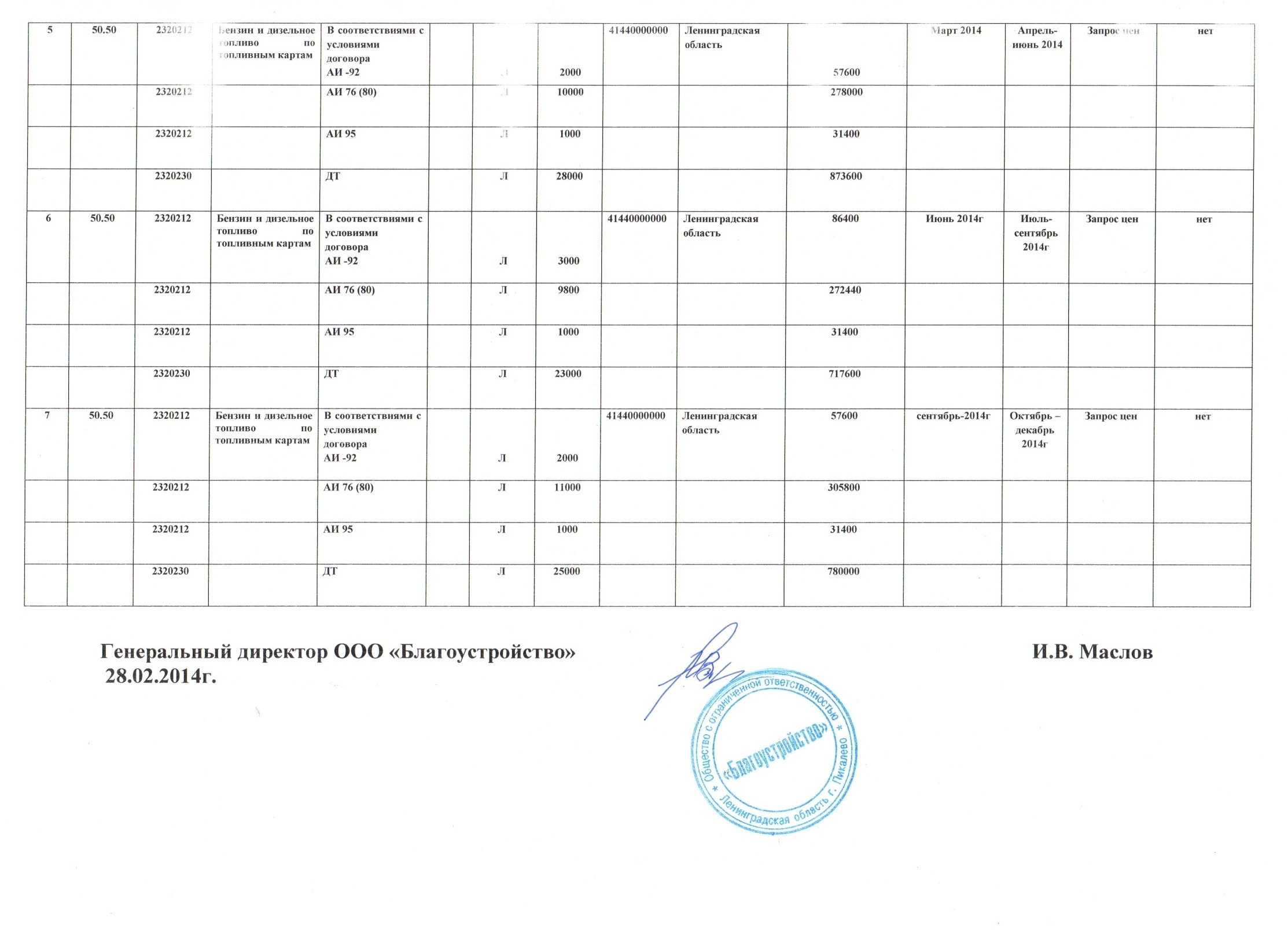 Наименование заказчика          Общество с ограниченной ответственностью «Благоустройство» Адрес местонахождения заказчика 187600,Ленинградская область, город Пикалево, Спрямленное шоссе, дом 1.Телефон заказчика               8-81366-415-01Электронная почта заказчика     blagoustroistvopik@mail.ruИНН                             4715018564КПП                             471501001ОКАТО41440000000№п/п    Код 
 по  
ОКВЭДКод 
 по 
ОКДП                                                                                                             Условия договора                                                                                                                                                 Условия договора                                                                                                                                                 Условия договора                                                                                                                                                 Условия договора                                                                                                                                                 Условия договора                                                                                                                                                 Условия договора                                                                                                                                                 Условия договора                                                                                                                                                 Условия договора                                                                                                                                                 Условия договора                                                                                                                                                 Условия договора                                    Способ 
СпособзазакупкиЗакупка
в  
электронной

форме№п/п    Код 
 по  
ОКВЭДКод 
 по 
ОКДПпредмет 
договора минимально  
 необходимые 
 требования, 
предъявляемые
к закупаемым 
   товарам   
  (работам,  
  услугам)     единица   
 измерения    единица   
 измерения  сведения
о коли- 
честве  
(объеме)регион    
  поставки   
   товаров   
 (выполнения 
   работ,    
  оказания   
   услуг)регион    
  поставки   
   товаров   
 (выполнения 
   работ,    
  оказания   
   услуг)сведения
о на-   
чальной 
(макси- 
мальной)
цене    
договора
(цене   
лота)график осуществления
  процедур закупки  график осуществления
  процедур закупки  Способ 
СпособзазакупкиЗакупка
в  
электронной

форме№п/п    Код 
 по  
ОКВЭДКод 
 по 
ОКДПпредмет 
договора минимально  
 необходимые 
 требования, 
предъявляемые
к закупаемым 
   товарам   
  (работам,  
  услугам)   код 
 по 
ОКЕИнаиме- 
нованиесведения
о коли- 
честве  
(объеме) код 
 по  
ОКАТОнаиме- 
нованиесведения
о на-   
чальной 
(макси- 
мальной)
цене    
договора
(цене   
лота)планируемая
 дата или  
  период   
размещения 
извещения о
  закупке  
  (месяц,  
   год)    срок    
испол-  
нения   
договора
(месяц, 
год)    Способ 
Способзазакупкида/нет   1       2   3     4          5       6     7      8      9    10      11       12        13     14     15  140.30.14030020Теплоэнергия, отпущенная котельнымиВ соответствиями с условиями договора233Гкал35041440000000Ленинградская область379000Единственный поставщик, декабрь 20132014 г.Единственный поставщикнет240.10.24010010Электроэнергия, произведенная электростанциями,В соответствиями с условиями договора245кВтч5090041440000000Ленинградская область359670Единственный поставщик, декабрь 2013г2014г.Единственный поставщикнет350.5023202122320230Бензин и дизельное топливо по топливным картамВ соответствиями с условиями договораАИ -92Л80041440000000Ленинградская область22880Декабрь 2013Январь –март 2014гЗапрос ценнет350.5023202122320230Бензин и дизельное топливо по топливным картамАИ 76 (80)Л111041440000000Ленинградская область305250Декабрь 2013Январь –март 2014гЗапрос ценнет350.5023202122320230Бензин и дизельное топливо по топливным картамАИ 95Л80041440000000Ленинградская область25120Декабрь 2013Январь –март 2014гЗапрос ценнет350.5023202122320230Бензин и дизельное топливо по топливным картамДТЛ3200041440000000Ленинградская область998400Декабрь 2013Январь –март 2014гЗапрос ценнет401.12.20118Закупка цветущей  цветочной рассадыВ соответствиями с условиями договора796Шт.1700441440000000Ленинградская область281810=00Март 2014г.Май  июнь2014гЗапрос ценнет